Ekonomikas ministrijas iesniegtajā redakcijā1. pielikums
Ministru kabineta
2017. gada 7. februāra
noteikumiem Nr. 74(Pielikums MK 19.06.2018. noteikumu Nr. 340 redakcijā)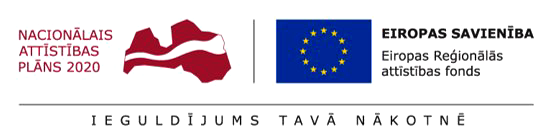 Pieteikuma veidlapa
Jaunuzņēmumu darbības atbalsta likumā noteiktajām atbalsta programmāmKomandaTirgusKonkurencePiezīme. 1. Aizpilda par katru darba ņēmēju. Ja nepieciešams, tabulu var paplašināt.Piezīmes.1. (Par katru darba ņēmēju vispārējā nodokļu režīma ietvaros aprēķināmais IIN x mēneši + par katru darba ņēmēju vispārējā nodokļu režīma ietvaros aprēķināmās VSAOI(darba ņēmēja un darba devēja) x mēneši) - fiksētais maksājums x darbinieku skaits x mēneši - atbalsta programmas ietvaros par katru darba ņēmēju faktiski samaksātais IIN* x mēneši = pieprasītais atbalsts, euro* Ja jaunuzņēmums piesakās iedzīvotāju ienākuma nodokļa atvieglojumam 100% apmērā, faktiski samaksātais iedzīvotāju ienākuma nodoklis ir 0.2. Katra pieteiktā darbinieka atalgojuma izmaksas x mēnešu skaits x finansējuma intensitāte 45% = pieprasītais atbalsts, euro5. Es, pieteikuma iesniedzējsAtbildīgā amatpersona5.1. jaunuzņēmuma peļņa kopš tā reģistrēšanas brīža nav bijusi sadalīta dividendēs un tika novirzīta jaunuzņēmuma attīstībai;5.2. jaunuzņēmums nav reorganizēts, tam nav līdzdalības citā kapitālsabiedrībā, nav notikusi uzņēmuma pāreja Komerclikuma 20. panta izpratnē, jaunuzņēmums nav saistītā persona Komerclikuma 184.1 panta izpratnē, jaunuzņēmuma pamatkapitāla daļas (akcijas) nav atsavinātas tādā apmērā, kas vienam dalībniekam (akcionāram) nodrošina balsstiesību vairākumu, un pieteiktās biznesa idejas īstenošanu nodrošina vismaz viens tāds jaunuzņēmuma dalībnieks (akcionārs), kuram pieder vismaz 10 procenti jaunuzņēmuma pamatkapitāla daļu (akciju);vienlaikus apliecinu, ka:5.3. peļņa atbalsta programmu izmantošanas laikā netiks sadalīta dividendēs un tiks novirzīta kapitālsabiedrības attīstībai;5.4. atbalsta programmu īstenošanas periodā jaunuzņēmuma __________________ (nosaukums), kā viena vienota uzņēmuma līmenī, tiks ievērots de minimis slieksnis.Piesakoties atbalsta programmai augsti kvalificētu darba ņēmēju piesaistei, apliecinu, ka jaunuzņēmums:5.5. atbilst sīkā (mikro), mazā vai vidējā komersanta statusam saskaņā ar Komisijas 2014.gada 17.jūnija Regulas (ES) Nr.651/2014, ar ko noteiktas atbalsta kategorijas atzīst par saderīgām ar iekšējo tirgu, piemērojot Līguma 107. un 108.pantu, I pielikumā noteikto uzņēmuma definīciju;5.6. nav sniedzis nepatiesu informāciju vai tīši maldinājis Latvijas Investīciju un attīstības aģentūru vai citu Eiropas Savienības fondu administrējošu iestādi saistībā ar Eiropas Savienības fondu līdzfinansēto projektu īstenošanu;5.7. īstenojot projektu, nodrošinās atsevišķu ar projekta īstenošanu saistīto saimniecisko darījumu ieņēmumu un izdevumu grāmatvedības uzskaiti atbilstoši normatīvajiem aktiem par gada pārskatiem un konsolidētajiem gada pārskatiem;5.8. jaunuzņēmums atbalsta periodā un trīs gadus pēc projekta īstenošanas iesniegs pārskatus par pētniecības, attīstības un inovāciju izmaksām Centrālajai statistikas pārvaldei tās noteiktajā formā un termiņā.Pieteikuma iesniedzējs:Piezīme. Dokumenta rekvizītus "Datums" un "Paraksts" neaizpilda, ja elektroniskais dokuments ir sagatavots atbilstoši normatīvajiem aktiem par elektronisko dokumentu noformēšanu.1. Informācija par pieteikuma iesniedzēju1. Informācija par pieteikuma iesniedzēju1. Informācija par pieteikuma iesniedzējuNr.p.k.Norādāmā informācijaNorādāmā informācija1.1.Juridiskas personas nosaukums1.2.Reģistrācijas numurs1.3.Kontaktadrese1.4.Projekta īstenošanas adrese1.5.Mājaslapa1.6.Kontaktpersona1.6.Vārds, Uzvārds1.6.Amats1.6.Tālrunis, e-pasta adrese1.7.Pamatdarbības nozare (NACE 2.red.)Kods:Nosaukums:1.8.Pieteiktās biznesa idejas īstenošanas nozare (NACE 2.red.)Kods:Nosaukums:1.9.Inovatīvā produkta un biznesa idejas aprakstsLūdzam sniegt pamatinformāciju par biznesa idejas mērogojamību un izaugsmes potenciālu, tai skaitā aprakstot visas nepieciešamās darbības , kas nepieciešamas jaunā produkta ieviešanai ražošanā, kā arī par uzņēmuma inovatīvo produktu, pamatojot tā augsti, citstarp tehnoloģisko, pievienoto vērtību (līdz 2000 zīmēm).Ja atbalsts tiek pieprasīts Jaunuzņēmumu darbības atbalsta likuma 7.pantā noteiktajai atbalsta programmai, lūdzam norādīt, kāds būs sasniedzamais rezultāts atbalsta saņemšanas periodā jauna produkta izstrādē (līdz 2000 zīmēm). Lūdzam sniegt informāciju par uzņēmuma komandu, norādot darbinieku skaitu, profesionālo pieredzi un kvalifikāciju (līdz 1000 zīmēm).Lūdzam sniegt informāciju par tirgu un tirgus daļu, kurā tiks pārdots jaunais produkts un to kāds ir tā tirgus potenciāls (līdz 2000 zīmēm).Lūdzam sniegt informāciju par uzņēmuma konkurentiem un uzņēmuma konkurences priekšrocībām attiecībā pret tiem (līdz 2000 zīmēm).1.10.Atbilstība inovācijas pazīmēmAtbilstība inovācijas pazīmēm1.10.PazīmesNorādāmā informācija1.10.a) Pieder intelektuālā īpašuma tiesības uz objektu, kas ir inovatīva produkta vai pakalpojuma pamatāInformācija par pieteikto inovatīvo produktu, pieteikuma iesniegšanas datums Patentu valdē vai līdzvērtīgā starptautiskā organizācijā vai reģistrētā patenta reģistrācijas numurs, datums. Ja informācija vēl nav publiskota, pievieno dokumentu, kas apliecina īpašumtiesības.1.10.b) Vismaz 70 procentiem darba ņēmēju ir maģistra grāds vai doktora grāds pieteikuma iesniegšanas brīdīInformācija par darba ņēmēju skaitu kapitālsabiedrībā, identificē darbiniekus, kuriem ir iegūts maģistra vai doktora grāds, pielikumā pievieno darbinieku izglītību apliecinošus dokumentus.1.10.c) Vismaz 50 procenti no jaunuzņēmuma izdevumiem kopš tās reģistrēšanas komercreģistrā ir novirzīti pētniecībai un attīstībaiInformācija par novirzītajiem izdevumiem pētniecībai un attīstībai, norādot pozīcijas gada pārskatā vai starpperiodu pārskatā2. Piesaistītais riska kapitāla investors2. Piesaistītais riska kapitāla investors2. Piesaistītais riska kapitāla investorsNr.p.k.Norādāmā informācijaNorādāmā informācija2.1.Riska kapitāla investora nosaukums / vārds2.2.Reģistrācijas numurs / personas kods2.3.Juridiskā adrese2.4.Mājaslapa2.5.Atbildīgā persona/ kontaktpersona2.5.Vārds, Uzvārds2.5.Amats2.5.Tālrunis, e-pasta adrese2.6.Riska kapitāla investora ieguldījuma apmērs pieteikuma 1.9. punktā aprakstītās jaunuzņēmuma biznesa idejas īstenošanai.__________________ veids__________________ EUR__________________ daļas %__________________.gads3. Dalība atbalsta programmās3. Dalība atbalsta programmās3. Dalība atbalsta programmāsNr.p.k.Atbalsta programmas veidsNorādāmā informācija13.1.Atbalsta programmai fiksēta maksājuma veikšanai pieteiktie darba ņēmēji:Atbalsta programmai fiksēta maksājuma veikšanai pieteiktie darba ņēmēji:3.1.3.1.1. darba ņēmēja vārds, uzvārds, personas kodsDarba ņēmēja ieņemamais amats, darbības joma/kompetence, pienākumu saistība ar pieteiktā projekta mērķa sasniegšanu (norādot konkrēti veicamo darba uzdevumu/risināmo problēmu) un biznesa idejas īstenošanu3.2.Atbalsta programma augsti kvalificētu darba ņēmēju piesaistei:Atbalsta programma augsti kvalificētu darba ņēmēju piesaistei:3.2.3.2.1. darba ņēmēja vārds, uzvārds, personas kodsDarba ņēmēja ieņemamais amats, darbības joma/kompetence, pienākumu saistība ar pieteiktā projekta mērķa sasniegšanu, norādot konkrēti veicamo darba uzdevumu/risināmo problēmu - konkrētas pētnieciskas aktivitātes tehnoloģisku problēmu risināšanā vai jaunu vai būtiski uzlabotu produktu vai tehnoloģiju izstrādē.3.3.Darba ņēmēja iedzīvotāja ienākuma nodokļa atvieglojumiDarba ņēmēja iedzīvotāja ienākuma nodokļa atvieglojumi3.3.1. darba ņēmēja vārds, uzvārds, personas kods3.3.1. darba ņēmēja vārds, uzvārds, personas kods4. Pieprasītā atbalsta aprēķins4. Pieprasītā atbalsta aprēķins4.1. Pieprasītais atbalsts fiksētam nodokļu maksājumam un iedzīvotāju ienākuma nodokļa atlaidei1Pieprasītais atbalsts, euro4.2. Pieprasītais atbalsts augsti kvalificētu darbinieku iesaistei2Pieprasītais atbalsts, euro(pieteikuma iesniedzēja nosaukums)(vārds, uzvārds)(vārds, uzvārds)(amats)(amats)ar parakstu apliecinu, 
ka pieteikuma iesniegšanas dienā(dd./mm./gggg.)Atbildīgā amatpersona(vārds, uzvārds)(amats)(dd./mm./gggg.)ParakstsDatums20____. gada _________. ___________________________Vieta(paraksts)(vārds, uzvārds)